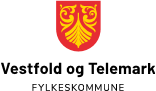  UTFYLT SØKNADSSKJEMA ,VEDLAGT LEGEERKLÆRING, SENDAST HEIMKOMMUNEN DIN. SØKNADSSKJEMA for TT-ordninga (TT-kort) Unntatt off., offentlighetsloven §13, jfr. forvaltningsloven §13 og personopplysningsloven •Namn: …………………………………………………………………………………………………………………………………… •Fødselsnummer (11 siffer): ………………………………………………………………………………………………….. •Adresse: ………………………………………………………………………………………………………………………………. •Postnummer og stad: ..………………………………………………………………………………………………………… •Telefon: ……………………………………………………………………………………………………………………………….. Årsak til at du ikkje kan nytte offentlege transportmidlar: ( ) Varig rullestolbrukar ( ) Blind/svaksynt ( ) Fysisk funksjonsnedsetting ( ) Psykisk funksjonsnedsetting ( ) Skjult funksjonsnedsetting (hjarte/lunge, allergiar e.l.) ( ) Anna ……………………………………………………………………………………………………………………………………………. Grad av funksjonsnedsetting: ( ) Kan ikkje gå ( ) Kan berre gå ved hjelp av (utdjupe): …………………………………………………………………………………………… ( ) Brukar ikkje hjelpemidlar til å gå Funksjonsnedsetting: Er nedsettinga varig: ( ) Ja ( ) Usikkert (utdjupe): ……………………………………………………………………………………………………………………… Bur du på institusjon/buform med heildøgns omsorg og pleie? ( ) Ja ( ) Nei Korleis reiser du no? ( ) Egen bil ( ) Pårørande/vener ( ) Drosje ( ) Buss/tog Er du likevel, sjølv om du er funksjonsnedsett, i stand til å køyre bil? ( ) Ja ( ) Nei (utdjupe): ………………………………………………………………………………………………………. (bruk eventuelt eiga ark) Har du trygdefinansiert bil? ( ) Ja ( ) Nei Har du behov for hjelp under transport? ( ) Nei ( ) Ja, av følgje ( ) Ja, av transportør Namn på lege, heimesjukepleiar eller andre du ynskjer å oppgjeva som referanse: ……………………………………………………………………………………………………………………………………………………………. Jeg gjev kommunen fullmakt til å hente inn opplysingar og eventuelt føreta heimebesøk om det har betyding for avgjersla på søknaden. Jeg stadfestar at opplysingane i søknaden er korrekte og er klår over at misbruk av innvilga brukargodkjenning kan føre til utelukking frå ordninga. Dato: ……………………………… Søkjarens underskrift: …………………………………………………………………...............UTFYLT SØKNADSKJEMA, VEDLAGT LEGEERKLÆRING, SKAL SENDAST TIL HEIMKOMMUNEN DIN. Orientering om TT-ordningen • Transportordninga er en frivillig fylkeskommunal oppgåve, og er eit tilbod frå fylkeskommunen på bakgrunn av brukarvilkår vedteken av fylkestinget. Det er inga lovfesta rett til slik transport. • Transportordninga er et tilbod til dei som på grunn av  funksjonsnedsetting (fysisk og/eller psykisk) har betydelege/vesentlege vanskar med å nytte buss/tog, haldeplassar og terminalar. • Berre personer med sterk og varig funksjonsnedsetting på meir enn 3 år kan godkjennast som brukar. • Lang avstand til haldeplass, eller manglande/ikkje-tilfredsstillande kollektivtilbod vert ikkje vektlagt ved vurdering av søknaden. • Transportordninga er ikkje eit tilbod til reiser til/frå arbeid og utdaning, lege, sjukehus og reiser i samband med skade/rehabilitering. • Berre forflytningsevna leggjast til grunn ved vurderinga, uavhengig av den einskildes sosiale og/eller økonomiske situasjon. • Bebuarar i institusjon/buform med heildøgns omsorg og pleie, og born under 10 år omfattast ikke av ordninga. • Godkjende brukarar delast inn i to kategoriar: Gruppe 1 og Gruppe 2. Fylkeskommunen fastset tilbodet til brukargruppene ein gong i året uavhengig av den einskildes behov, herunder reisetilskot og eigenandelens minstebeløp. Det er siste vedtekne reisetilskot og eigenandel som gjeld til einkvar tid. Handsaming av søknaden: Søknad vedlagt legeerklæring, sendast heimkommunen din for vurdering. Deretter sender kommunen søknaden til fylkeskommunen for endeleg avgjersle. Avslag: Avslag på søknad om godkjenning kan påklagast. Klagefrist er 3 veker etter motteke svar. Skriftleg klage med legeerklæring sendast Vestfold og Telemark fylkeskommune, Postboks 2844, 3702 Skien eller på epost til post@vtfk.no Fullstendig reglement og nærare opplysingar får ein ved å vende seg til Vestfold og Telemark fylkeskommune på tlf: 35 91 70 00 eller på https://www.vtfk.no/meny/tjenester/samferdsel/tt-ordning/.